Manon POIREAU 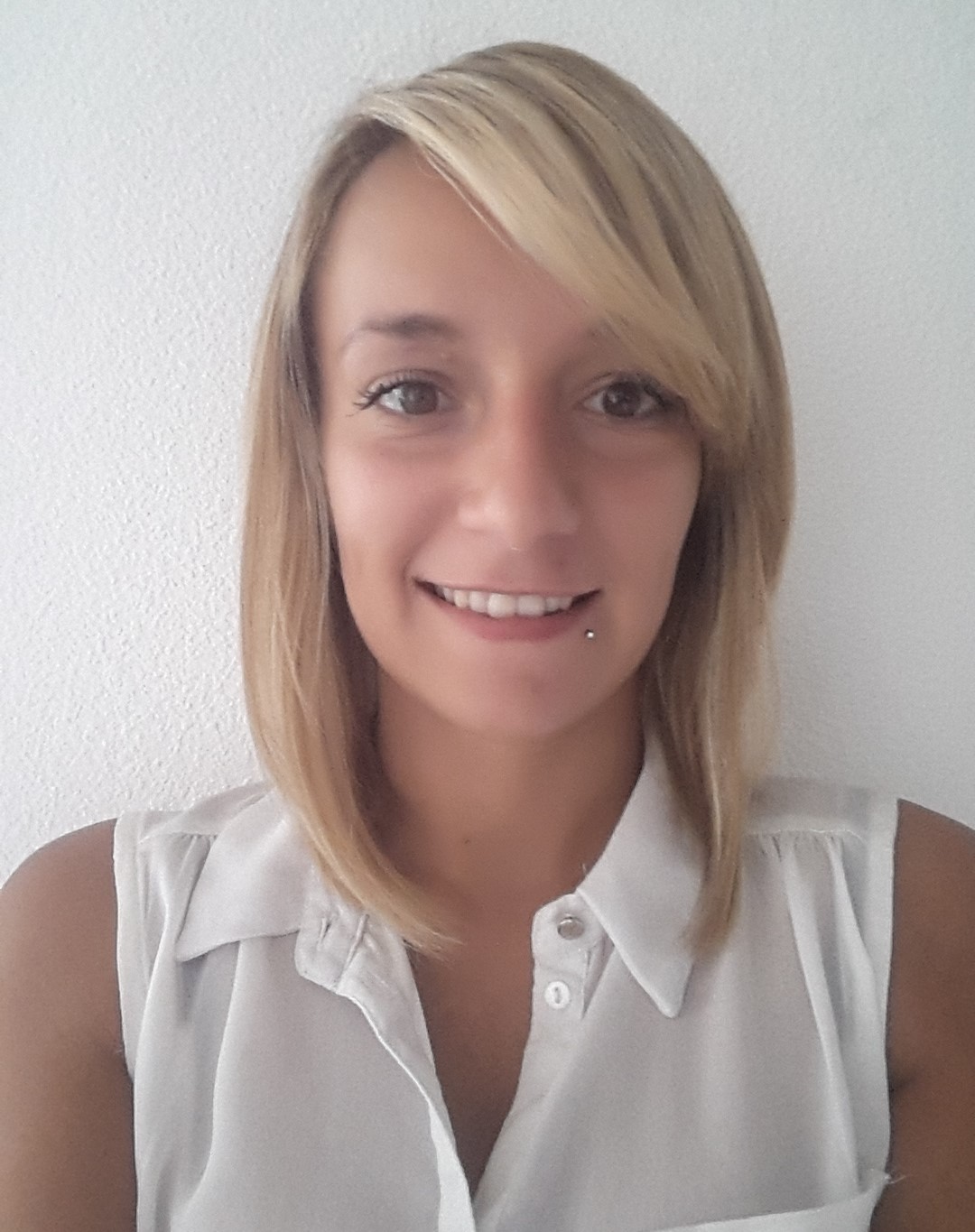 21 ans22 rue Lucien Andrieux38100 Grenoble 							06 99 46 88 57manon.poireau73@gmail.com Permis B,  VéhiculéeAuxiliaire Spécialisée Vétérinaire2014-2015	Licence 1 de Droit à l’Université Pierre Mendes France de Grenoble2014 	Obtention du baccalauréat STMG (Sciences et technologie du management et de la gestion) spécialité ressources humaines et communication avec mention Bien2011 		Obtention du brevet des Collèges avec mention Assez bien2017	Auxiliaire Spécialisée Vétérinaire : Stage d’une durée de deux semaines au sein de la Clinique Vétérinaire des Deux Ponts (Le Pont de Beauvoisin). Stage d’une durée d’une semaine au sein de la Clinique du Petit Rochefort (Varces-Allières-et-Risset). 2016 	Secrétaire Standardiste : Office Notarial de Maitre Causse à Sassenage (Standard, ouverture de	Modèle 1, Cadastre, accueil des clients.)2015-2016  	Equipier : Quick Echirolles (Prise de commandes, Encaissement, Préparation de commandes, Et 2017	 	Nettoyage de salle, Préparation du terrain, Rangement des produits après livraison.)2015	Agent d’étiquetage : Blanchon Syntilor, Domessin (Pose d’étiquettes sur les 	emballages et prise en charge des palettes d’emballages à l’aide de transpalettes ou de chariots 	électriques).2012	Stage de 2 semaines chez Maitre Alain Marter, avocat au Barreau de Chambéry  (Activité de recherches et rédaction de conclusions pour des dossiers).Langues : Anglais Lu, Parlé, Ecrit Informatique : Maîtrise des outils informatiques Word et Excel et PowerPoint, Inot (logiciel de notariat)Bénévole à la SPA du DauphinéFormations et DiplômesExpériences professionnellesDivers